NÁRODNÁ RADA SLOVENSKEJ REPUBLIKYVII. volebné obdobieČíslo: CRD-1153/2017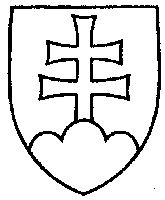 696UZNESENIENÁRODNEJ RADY SLOVENSKEJ REPUBLIKYzo 14. júna 2017k návrhu poslancov Národnej rady Slovenskej republiky Dušana Jarjabka, Dušana Čaploviča, Ľubomíra Petráka a Miroslava Číža na vydanie zákona o Štátnej cene Alexandra Dubčeka (tlač 597) – prvé čítanie	Národná rada Slovenskej republikyr o z h o d l a,  ž eprerokuje uvedený návrh zákona v druhom čítaní;p r i d e ľ u j etento návrh zákona na prerokovanieÚstavnoprávnemu výboru Národnej rady Slovenskej republikyVýboru Národnej rady Slovenskej republiky pre financie a rozpočet aVýboru Národnej rady Slovenskej republiky pre kultúru a médiá;u r č u j eako gestorský Výbor Národnej rady Slovenskej republiky pre kultúru a médiá
a lehotu na jeho prerokovanie v druhom čítaní vo výboroch do 31. augusta 2017
a v gestorskom výbore do 5. septembra 2017.  Andrej  D a n k o   v. r.predseda  Národnej rady Slovenskej republikyOverovatelia:Mária  J a n í k o v á   v. r.Peter  P č o l i n s k ý   v. r. 